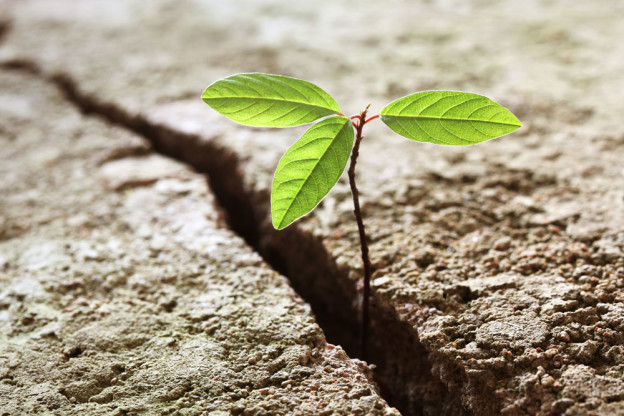 2019 Cabonne Daroo Business Awards NomineesBest New BusinessAmanda Lee PhotographyBillabong TakeawayBites & BrewsBonnie-Sue Mawbey Family Day CareBurtons Lane Curry PasteCumnock Bowling Club Chinese RestaurantDowntown FitnessEugowra Central HotelFoodworks CanowindraFrock OnHunky Chunky Pies & BakehouseManildra PharmacyManildra Post OfficeMarksman Design CoPucker and Pout by KiahRam Man NSWSt Mary PharmacySynergy Hair & BeautyThe Blue BowerbirdThe Cheesecake CoThe Woolshed AustraliaTimber TalesWestlime CanowindraBest Ongoing BusinessAg N Vet EugowraAge of Fishes MuseumAgwise Rural Supplies and SteelAustralian National Field DaysBooful Gifts & HomewareBryton WoolCabonne/Blayney Family Day CareCabonne Service CentreCafé Fifty OneCanowindra Country BakehouseCanowindra PhoenixCanowindra Tyre ServiceCargo StoreClearwater TanksCoco HarvestCoffee on KiewaCumnock General StoreDelice CaféEat Your GreensEden Décor and GiftsFinns StoreFreemasons HotelGarden of Roses CaféHillside HarvestLeanne Pearce DogwashM&A Bray TransportMG & ML Gander Livestock CarriersMolong Smash RepairsMSM MillingMullion Creek After  School CarePaul Culverson Earthmoving & Farm ContractingQT Beauty CoRural CentreStudio WindmillYBM MolongBest Home-Based BusinessAmanda Lee PhotographyAvalind PhotographyCargo StoreEagle Eye Termite & Pest ControlEat Your GreensGreenwood DesignsJackie Watson Cabonne/Blayney Family Day CareKerin EngineeringLauren Poole Cabonne/Blayney Family Day CareLeanne Pearce DogwashPucker and Pout by KiahStudio WindmillSunnylodge Greyhound Education CentreTammy Nonnemacher HairdressingThe Cheesecake CoExcellence in HospitalityAMUSU TheatreCafé Fifty OneCanowindra HotelCanowindra Services ClubCargo InnCargo StoreClancy's CaféCoffee on KiewaCumnock Bowling Club Chinese RestaurantCumnock General StoreDelice CaféEat Your GreensEdwena Mitchell CateringEugowra Central HotelFinns StoreFreemasons HotelGarden of Roses CaféHeifer Station WinesHunky Chunky Pies & BakehouseManildra Post OfficeMolong BakeryTimber TalesExcellence in AccommodationCreekside FarmhouseFrisby CottageManildra Caravan StopoverManildra Royal HotelOld School HouseOld Vic InnRoyal HotelThe Old Grain Shed at NangarnaExcellence in Marketing, Advertising and CommunicationsAge of Fishes MuseumBites & BrewsCanowindra PhoenixCargo StoreCoco HarvestCudal NewsCumnock Progress ReviewDowntown FitnessEat Your GreensManildra MattersMolong Real EstateMSM MillingStudio WindmillExcellence in Tourism BusinessAge of Fishes MuseumAMUSU TheatreAustralian National Field DaysBanjo Paterson MuseumBorrodell VineyardCargo Road WinesCargo StoreClancy's CaféCoffee on KiewaCraft on the CreekEugowra Central HotelHeifer Station WinesHillside HarvestNashdale Lane WinesTwisted River WinesYarn Market Craft CottageExcellence in Environmental Enhancement & Sustainable AgricultureAg N Vet CumnockKurrafalls FarmLittle River LandcarePeffer Pastoral CoRural CentreExcellence in Service Operations – Small Entity (0-5 employees)Agwise Rural Supplies and SteelBillabong TakeawayBites & BrewsCanowindra Country BakehouseCanowindra PhoenixCanowindra Post OfficeCanowindra Tyre ServiceCargo InnCargo StoreCoco HarvestCoffee on KiewaCumnock Bowling Club Chinese RestaurantCumnock General StoreDelice CaféEarth and Ag Machinery ServicesEden Décor and GiftsHillside HarvestHunky Chunky Pies & BakehouseLeanne Pearce DogwashManildra PharmacyManildra Post OfficeMichael Miles ElectricalMolong Real EstateMolong Smash RepairsPac Crete ConcretePeter Irvine ContractingSt Mary PharmacyTimber TalesExcellence in Service Operations – Large Entity (6+ employees)Ag N Vet EugowraCabonne Bus LinesCabonne Service CentreCanowindra HotelClearwater TanksCudal Bowling ClubCumnock Village PreschoolEugowra Central HotelFreemasons HotelMSM MillingPrimelime CudalSPAR SupermarketYBM MolongContribution to Cabonne – Community OrganisationAMUSU TheatreBanjo Paterson MuseumCabonne/Blayney Family Day CareCanowindra Creative CentreCanowindra Hospital AuxiliaryCanowindra LibraryCanowindra Preschool KindergartenClancy's CaféCommunity TransportCudal Community Children's CentreCudal Public School P&CCudal Tennis Clinics - Cudal Tennis ClubCumnock CWACumnock Progress AssociationCWA CanowindraEugowra Evening VIEW ClubEugowra Events and Tourism AssociationGrow MolongManildra & District Improvement Association (MADIA)Manildra Craft CottageManildra First RespondersManildra Men's ShedMolong Advancement GroupMolong Hockey ClubMolong PlayersMolong Rugby League Football ClubMolong Show Society IncorporatedMullion Creek After  School CareMullion Creek Progress AssociationOrana HouseSt Vincent De Paul CanowindraSt Vincent De Paul MolongYeoval Show SocietyContribution to Cabonne – By a BusinessAg N Vet EugowraAge of Fishes MuseumAgwise Rural Supplies and SteelAustralian National Field DaysBanjo Paterson MuseumCanowindra PhoenixCargo StoreCargo Village MarketsCraft on the CreekCudal Bowling ClubCumnock General StoreManildra PharmacyManildra Post OfficeMolong Real EstateMSM MillingSPAR SupermarketThe Cheesecake CoYBM MolongBusiness Fostering Disability InclusionAge of Fishes MuseumCommunity TransportFreemasons HotelHACC Office CanowindraSPAR SupermarketBusiness that has Thrived Through AdversityAg N Vet EugowraBanjo Paterson MuseumCafé Fifty OneCabonne Service CentreCargo InnCargo StoreCoco HarvestCumnock Bowling Club Chinese RestaurantCumnock General StoreCumnock Village PreschoolDean's Tyre & AutoEden Décor and GiftsGavin Shearing Pty LtdHillside HarvestMolong Real EstateMSM MillingSPAR SupermarketTimber TalesYeoval Showground Caravan StopoverApprentice/Trainee of the YearEmma Regan, Cabonne CouncilEmployee of the YearAshlee Newell, Eugowra Community Children's CentreBob Murray, Cabonne CouncilCraig Ross - MSM MillingDeb Oates, Cabonne CouncilHeidi Thornberry, Cabonne CouncilJake Allcorn, Molong PharmacyJayne West, ANFDKasey Millstead, Billabong TakeawayKristy Hogan, Canowindra Country BakehouseMary Mulhall, St Vincent de Paul MolongMatilda Den, Central Hotel EugowraMelissa Fitzsimmons, Be Tempted @ BarnseysNaomi Schroder, Cabonne CouncilNicola Brazier, YBMNicole Gosper, SPAR SupermarketRachael Geddes, Cabonne/Blayney Family Day CareRobyn Slattery – St Vincent de Paul CanowindraRoselea Rowston, Canowindra PhoenixSarah Evans, Cumnock Village PreschoolSharnie Duncan, Cabonne/Blayney Family Day CareTiana, Molong Tyre & MechanicalToni Searl, Mullion Creek After School CareVanessa Palmer - Cudal Bowling ClubBest Business in CabonneAge of Fishes MuseumAustralian National Field DaysBillabong TakeawayBJ WeldingBryton WoolCabonne Bus LinesCabonne Service CentreCabonne/Blayney Family Day CareCafé Fifty OneCanowindra Tyre ServiceCargo StoreClearwater TanksCoco HarvestCumnock General StoreEat Your GreensEugowra Central HotelGarden of Roses CaféHillside HarvestMolong BakeryMolong NewsagencyMolong PharmacyMSM MillingShephard Civil & EarthmovingSPAR SupermarketYBM Molong